Publicado en  el 24/09/2013 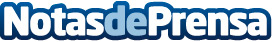 Sygic, un GPS para Android e iOS bonito y completoCada vez tenemos más opciones de navegadores GPS para nuestro smartphone y, si bien hay muchas que están muy bien, como es el caso de Waze, hay otras muchas que dejan bastante que desear. Puede que no estés del todo satisfecho con la app que sueles utilizar para esto, o puede que simplemente te apetezca probar otras aplicaciones. Sygic es una de esas que no decepcionan.Datos de contacto:CitröenNota de prensa publicada en: https://www.notasdeprensa.es/sygic-un-gps-para-android-e-ios-bonito-y_1 Categorias: Dispositivos móviles http://www.notasdeprensa.es